 «Приобщение детей к истокам русской народной культуры».                                                                        ( Консультация для родителей)
В настоящее время, в период переосмысления исторического пути развития нашего общества, гуманизации и демократизации всех сторон его жизни, с особой остротой встаёт извечная проблема нравственного воспитания: что воспитывать и как воспитывать. Интересы общества диктуют необходимость нового подхода к воспитанию и обучению, предполагающего формирование духовности.
       Духовность – это интегрированное свойство личности, показатель уровня человеческих отношений, способности к сопереживанию, милосердию. Это высшее проявление воспитанности.
      Именно в дошкольном возрасте происходит наиболее интенсивное развитие личности, в основе которого, безусловно, лежит приобщение к отечественной истории и национальному культурному наследию.
     Сквозь сито веков просеял народ своё культурное достояние, сохранив самое ценное в фольклоре, изделиях народных промыслов, декоративно -прикладном искусстве. Народное творчество (фольклор) – это неисчерпаемый источник любви к Родине,  патриотического воспитания.
    Наша с вами цель, уважаемые родители – как можно раньше пробудить в ребёнке любовь к родной земле, заложить важнейшие черты русского национального характера: порядочность, совестливость, способность к состраданию. Разнообразные формы знакомства ребёнка с народной культурой позволит ему приобщиться к национальным традициям, испытать удовольствие от своих чувств. Из деталей быта, из народных праздников и традиций, произведений устного народного творчества сложится для ребёнка образ Родины.

         Вводить элементы народной культуры в детскую жизнь надо естественно, не навязывая, ничего специально не заучивая, не заставляя часто пользоваться русскими народными выражениями, достаточно, если дети понимают связь пословицы с действием, например: «Поспешишь, людей насмешишь», «Не сиди, сложа руки, не будет и скуки».
        Было бы ошибкой считать, что все содержание детской жизни должно быть насыщено лишь народным творчеством. Для наиболее полного удовлетворения потребностей и интересов ребёнка ему в равной степени необходимо и современная песня, и современная литература, и игрушка и т.п. Главное в том, чтобы разные виды искусства были осмыслены как органические составные части единого целого.
      Какими же средствами мы можем приобщить детей к истокам русской народной культуре?Пение колыбельных, народных песенок, рассказывание сказок, использование пословиц и поговорок.Рассказывание легенд и преданий.Разучивание песен и танцев нашего народа.Воспитание и уважение к родительскому дому.Сохранение и передача семейных традиций, реликвий.Бережное отношение к родной природе.Знакомство с художественными промыслами своего народа.В народном искусстве обобщены представления о прекрасном, эстетические идеалы и  мудрость народа, которые передаются из поколения в поколение. Через народное искусство ребенок познает традиции, обычаи, особенности жизни своего народа, приобщается к его культуре.      Народное творчество богато ритмами и повторами, оно несет в себе конкретные образы, краски, оно доступно и интересно ребенку, что является основой для пробуждения и упрочения эмоционально - положительного отношения детей к нему. Ценность народного искусства определяется еще и тем, что оно воздействует на чувства ребенка благодаря средствам выразительности, и это воздействие носит естественный, ненасильственный характер. В силу этого оно доступно детям с разным уровнем развития, и каждый ребенок получает от этого удовольствие и эмоциональный заряд. Оно привлекает внимание детей, и поэтому, воздействуя на чувственную сферу ребенка, народное искусство стимулирует развитие творческих способностей личности.         Одной из важнейших задач, стоящих перед нашим обществом в настоящее время является его духовное нравственно-патриотическое возрождение, которое невозможно осуществить, не усваивая культурно-исторический опыт народа. Ни что так не способствует формированию и развитию личности, её творческой активности, как обращение к народным традициям, обрядам, народному творчеству, устному и песенному, поскольку, находясь в естественной речевой обстановке, которой является для ребенка его родной язык/ Фольклору отводится всё более заметное место в выполнении задач нравственного и эстетического воспитания, развития творческих способностей подрастающего поколения. Фольклор в комплексе с другими воспитательными средствами представляют собой основу начального этапа формирования гармонически развитой личности, сочетающей в себе духовное богатство, моральную чистоту и приобщение к высокой культуре и традициям своего народа.       Особенностью фольклора является его ярко выраженная региональная принадлежность и историческая конкретность. Фольклор как исторически конкретная форма народной культуры не остается неизменным, а развивается вместе с народом, вбирая в себя все ценное, что существовало ранее, и отображая новые социальные изменения. Поэтому фольклор всегда самобытен и современен. Именно по этой причине он сохранил свою воспитательную функцию и в настоящее время может использоваться в учебно-воспитательном процессе, как и во времена наших прабабушек.      Фольклор близок детям по содержанию. С его помощью взрослый легко устанавливает с ребенком эмоциональный контакт, эмоциональное общение. Интересное содержание, богатство фантазии, яркие художественные образы привлекают внимание ребенка, доставляют ему радость и в то же время оказывают на него своё воспитательное воздействие.Фольклор - это устное народное творчество, народная мудрость, народное знание. Фольклор выражает вкусы, склонности, интересы народа.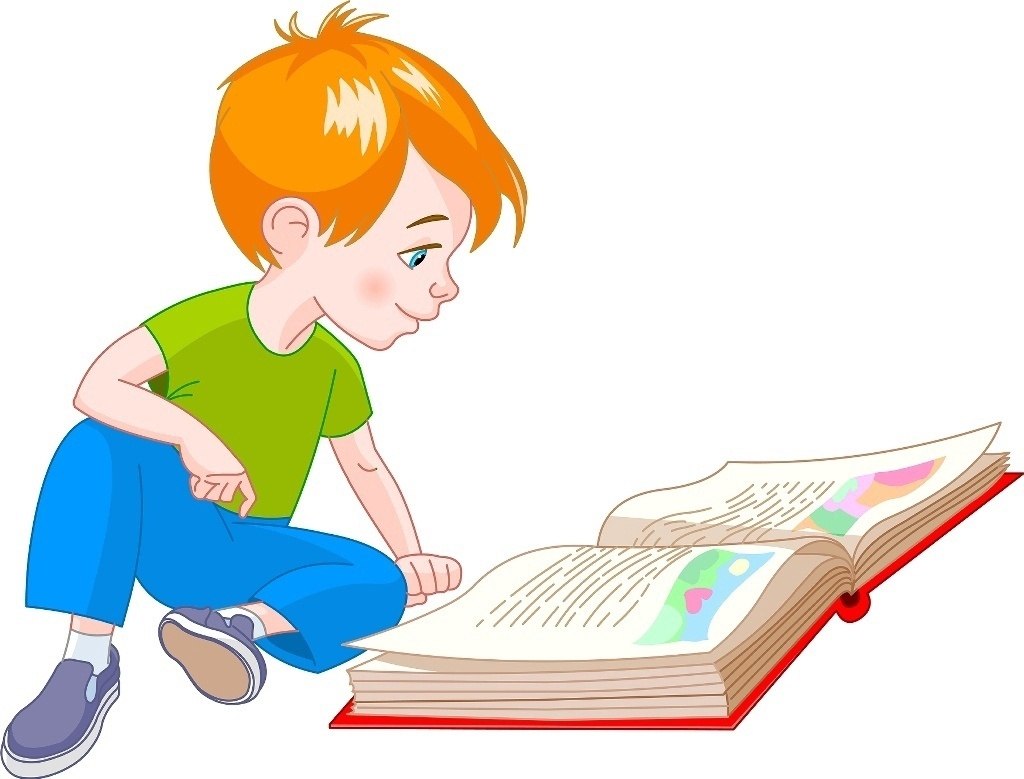 